KATEDRA I ZAKŁAD MIKROBIOLOGII LEKARSKIEJ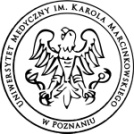 UNIWERSYTET MEDYCZNY W POZNANIUPobieranie moczu od kobiet / dziewczynek(pierwszy mocz poranny):W trosce o dobro i satysfakcję pacjentów prosimy o zapoznanie się z informacją niezbędną do prawidłowego przeprowadzenia  badań mikrobiologicznych.Umyć ręce wodą z mydłem, osuszyć jednorazowym ręcznikiem.Umyć dokładnie krocze, czterokrotnie, starannie umyć srom po rozchyleniu warg sromowych tamponami od przodu do tyłu (można skorzystać z prysznica).Oddać około połowy zawartości moczu do ubikacji, a następnie, nie przerywając strumienia, pobrać około 5 ml moczu (tzw. środkowy strumień) bezpośrednio do jałowego pojemnika, nie wolno dotykać brzegów pojemnika, wewnętrznej powierzchni pojemnika i nakrętki.Naczynie natychmiast zamknąć i wstawić do lodówki próba powinna pozostawać w temp. +4º C do momentu przekazania do laboratorium, optymalnie w czasie 2 godzin.Uwaga: w przypadku badania w kierunku Chlamydia trachomatis należy oddać pierwszy strumień moczu (nie więcej niż 10 ml).KATEDRA I ZAKŁAD MIKROBIOLOGII LEKARSKIEJUNIWERSYTET MEDYCZNY W POZNANIUPobieranie moczu do badań mikrobiologicznychod niemowląt i małych dzieciW trosce o dobro i satysfakcję pacjentów prosimy o zapoznanie się z informacją niezbędną do prawidłowego przeprowadzenia  badań mikrobiologicznych.Osoba pobierająca myje dokładnie ręce wodą z mydłem i osusza je jednorazowym ręcznikiem.Rozchylić nóżki dziecka, dokładnie umyć okolice cewki moczowej, sromu i odbytu (zawsze od przodu do tyłu), także fałdy skórne, czterokrotnie zmienianymi tamponami, osuszyć jałowymi gazikami lub jednorazowym ręcznikiem od przodu.Opłukać okolice cewki  świeżo przygotowaną wodą – kilkakrotnie, zawsze od przodu do tyłu.Jeżeli to możliwe, postarać się, aby dziecko oddało mocz bezpośrednio do jałowego pojemnika; w pozostałych przypadkach przykleić jałowy woreczek, nie dotykając jego brzegów.Obserwować dziecko i natychmiast po oddaniu  moczu odkleić woreczek, woreczek i zamknąć nie dotykając wewnętrznej powierzchni i brzegów, natychmiast wstawić do lodówki.Nie wolno pozostawiać woreczek przyklejony bez stałej obserwacji.Próba powinna pozostawać w temp. +4º C do momentu przekazania do laboratorium, optymalnie w czasie 2 godzin.Uwaga!Do badań mikrobiologicznych nie nadaje się mocz:wyciśnięty z pieluszkiprzelany z nocnika (nawet wyparzonego wrzątkiem)przelany z woreczka do jałowego pojemnikaKATEDRA I ZAKŁAD MIKROBIOLOGII LEKARSKIEJUNIWERSYTET MEDYCZNY W POZNANIUPobieranie moczu u mężczyzn/ chłopców(pierwszy mocz poranny):W trosce o dobro i satysfakcję pacjentów prosimy o zapoznanie się z informacją niezbędną do prawidłowego przeprowadzenia  badań mikrobiologicznych.Umyć ręce wodą z mydłem, osuszyć jednorazowym ręcznikiem.Całkowicie ściągnąć napletek i umyć żołądź prącia wodą z mydłem, oddać około połowy zawartości moczu do ubikacji, a następnie, nie przerywając strumienia, pobrać około 5 ml moczu  (tzw. środkowy strumień) bezpośrednio do jałowego pojemnika, nie wolno dotykać brzegów pojemnika, wewnętrznej powierzchni pojemnika i nakrętki.Naczynie natychmiast zamknąć i wstawić do lodówki, próba powinna pozostawać w   temp. +4º C do momentu przekazania do laboratorium, optymalnie w czasie  2 godzin.Uwaga: w przypadku badania w kierunku Chlamydia trachomatis należy oddać pierwszy strumień moczu.